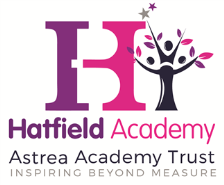 SEND Information ReportUpdated 17/7/2020Appendix: COVID-19 Additional Information for SEND Information ReportSchool Name: Hatfield AcademyDate:  16.07.20201. Context, Legislation and Guidance The SEND Information Report is based on the statutory Special Educational Needs and Disability (SEND) Code of Practice and the following legislation:Part 3 of the Children and Families Act 2014, which sets out schools’ responsibilities for pupils with SEN and disabilities; andThe Special Educational Needs and Disability Regulations 2014, which set out schools’ responsibilities for education, health and care (EHC) plans, SEN co-ordinators (SENCOs) and the SEND Information ReportThe Coronavirus Act 2020 Modification of Section 42 of the Children and Families Act 2014 (England) Notice 2020 provides the following modification in relation to the duty to secure educational and health care provision in accordance with the requirements of the Education, Health and Care Plan:The absolute duty to make the provision in an EHC plan (section 42 of the Children and Families Act 2014) can be temporarily amended to a ‘reasonable endeavours’ duty.  This means that during the specified period the Local Authority (LA) needs to do whatever it reasonably can to put provision in place, but if they cannot do so they would not necessarily be breaching the law. From 1 May to 25 September 2020 inclusive, the Regulations which provide statutory timescales for the EHC needs assessments and plans processes were modified, such that timings will be ‘as soon as is reasonably practicable’.  Guidance was released on 2 July 2020 to support schools with full opening from September 2020 (found here).  Decisions regarding the wider/full opening of individual Astrea settings are informed through a whole school risk assessment process.This appendix of the school’s SEN Information Report should be read alongside the school’s Annex 5 of the Safeguarding and Child Protection Policy and the Behaviour Policy (and any relevant Annex).This appendix contains further details of our arrangements for pupils with Special Education Needs and/or Disabilities in line with revised procedures from the government, in the following areas: Context, legislation, guidance and key contactsVulnerable children Risk assessments of pupils with SENDSupporting children’s mental healthSupporting vulnerable children in school and/or at home Statutory assessments, annual reviews and reviews for pupils at SEN SupportPersonal budgetsTransport for children with existing arrangementsTransitionSupport from Astrea Academy TrustAnnex: Suggested SEND Risk Assessment TemplateKey Contacts During the COVID-19 pandemic, it may not always be possible to have the SENCO on site, however, the SENCO will be available to be contacted via phone (contact school office to arrange a call) or email.  A senior leader will also always be available on site.  2. Vulnerable children From September 2020, pupils must return to school to minimise (as far as possible) the longer-term impact of the pandemic on children’s education, wellbeing and wider development (see guidance here).  However, the school notes that there may be a small minority of pupils that may still be unable to attend. For example, this could be related to public health or clinical advice.  In these cases, access to remote education will be offered (see section 5) and the pupil may be supported through the risk assessment process if applicable (see section 3).Where parents/ carers are concerned about the risk of the child contracting COVID-19, the school will talk through these anxieties with the parent/carer, providing reassurance of the measures in place to reduce the risk in school.  However, the expectation is that all pupils will be attending school unless a statutory reason applies.During a COVID-19 ‘lockdown’ (national, local or setting specific), following Public Health England advice, schools may close for some pupils but remain open only for vulnerable children (e.g. those who have a social worker and those children and young people up to the age of 25 with an EHCP) and the children of critical workers, providing remote education for all other pupils.  During such a scenario, it may be necessary for children and young people with an EHCP (or those at SEN Support where it is deemed appropriate) to be supported through the risk assessment process in consultation with the Local Authority and parents/carers (see section 3). This could include, if necessary, external agencies and professionals already involved and will take account of any shielding advice received by individuals from the government or their health care provider. 3. Risk Assessments of Pupils with SENDThe school is committed to ensuring the safety and wellbeing of all its children and young people.  From September 2020, all pupils, including those with SEND, are expected to attend school unless they are following specific clinical or public health advice.In the case of a pupil with an EHCP, if there is a statutory reason why the pupil is accessing remote education from home (e.g. advised shielding, national or local / setting lockdown, advised self-isolating) then the individual needs of each child or young person will be considered through the risk assessment process.  This may also put into place for some pupils at SEN Support where it is deemed beneficial e.g. for those with more complex needs.Government guidance found here states that local authorities and education settings should decide together who is best placed to undertake and review risk assessments (where schools complete these, please see section 12 for an example template). Risk assessments, and reviews of existing risk assessments, will take into account: Potential physical/emotional health risks to the individual/family from COVID-19, bearing in mind any underlying health conditions. This will be on an individual basis with advice from an appropriate health professional where required;the risk to the child / young person if some or all elements of their EHCP cannot be delivered at all, and the risk if they cannot be delivered in the normal manner or in the usual setting;the ability of the parent/carers to ensure health and care needs can be met safely;Potential impact to wellbeing of changes to routine or the way in which provision is delivered;Potential risks in travelling to/from school, including the safety of other children, young people and adults;Risks to the setting, including the safety of other children, young people and adults. Where a child routinely attends more than one setting (e.g. dual registered), schools will work collaboratively to identify and address any risks. In some cases, risk assessments may also be kept open and under review after a child or young person has resumed school-based education.4. Supporting Children’s Mental Health Negative experiences and distressing life events, such as the current circumstances, can affect the mental health of pupils and their parents. We are aware that there may be children with additional or worsened social emotional and mental health needs as a result of coronavirus (COVID-19). The government has issued guidance and advice for parents/carers on looking after the mental health and wellbeing of children or young people during the COVID-19 outbreak.  When considering mental health and wellbeing, the school will also refer to this as a starting point -  guidance for parents and carers on supporting children and young people’s mental health and wellbeing during the coronavirus outbreak.  Further information for parents and carers in relation to supporting mental health and wellbeing can be found in the Astrea Home Learning brochures which can be found here.In addition to this, government guidance released on 2 July 2020 (found here), provides specific school information and signposting to free webinars / training sessions for educational professionals on how to support pupil wellbeing from September 2020 when schools fully open. It states:‘Pupils may be experiencing a variety of emotions in response to the coronavirus (COVID-19) outbreak, such as anxiety, stress or low mood. This may particularly be the case for vulnerable children, including those with a social worker and young carers. It is important to contextualise these feelings as normal responses to an abnormal situation. Some may need support to re-adjust to school; others may have enjoyed being at home and be reluctant to return; a few may be showing signs of more severe anxiety or depression. Others will not be experiencing any challenges and will be keen and ready to return to school.’The Department for Education has also published relationship, sex and health education training modules (found here) for teachers to support them in delivering the required content on mental health and wellbeing (found here).  Similarly, teachers and adults can also access the free MindEd learning platform (found here) for useful materials.The school will continue to communicate with school nurses and other professionals where needed, as we are aware that some pupils may require more focused pastoral support, drawing on external specialists.  Where practicably possible (and in line with guidance), we will also strive to provide pastoral and extra-curricular activities to pupils that are designed to:support the rebuilding of friendships and social engagementaddress and equip pupils to respond to issues linked to coronavirus (COVID-19)support pupils with approaches to improving their physical and mental wellbeingIf parents/carers have any specific concerns about the mental health and wellbeing of children which they would like to discuss further, they can also contact the school SENCO (Becki Swift) or Designated Safeguarding Lead (Catherine O’Connor) via telephoning the school directly or by emailing safeguarding@astreahatfield.org 5. Supporting Vulnerable Children in School and/or at Home From September 2020, all pupils, including those with SEND, are expected to attend school unless they are following specific clinical and/or public health advice not to attend. For the majority of pupils previously shielding (due to being classed as clinically extremely vulnerable to the coronavirus), they will be able to return to school and access education within the setting as their shielding is paused / ends. However, the school notes that there may be a small minority of pupils that may still be unable to attend – there may also be a statutory reason why the pupil needs to access immediate remote education from home (e.g. advised shielding, national or local / setting lockdown, advised self-isolating).From September 2020, the school will follow government guidance in relation to curriculum expectations, behaviour and pastoral support (found here).  The key principals that underpin this are:education is not optional: all pupils will receive a high-quality education that promotes their development and prepares them for the opportunities, responsibilities and experiences of later life;the curriculum remains broad and ambitious: all pupils will continue to be taught a wide range of subjects, maintaining their choices for further study and employment. For children up to KS2, where the prioritisation of key components for their phase of education (such as reading) is required to address any gaps in learning, such modifications to the curriculum should return to normal by the summer term 2021;remote education, where needed, is high quality and aligns as closely as possible with in-school provision: we will continue to build our capability to educate pupils remotely, where this is needed.During the academic year 2020-2021, the school curriculum will also be enhanced through Relationships and Health education for primary pupils. In the Autumn term 2020, pupils with SEND will be able to access learning through educational visits in line with protective measures.  Any planned educational visits will be subject to a risk assessment in line with guidance found here.  The use of outdoor learning will also be explored.  For vulnerable pupils (including those with more complex needs), the school will also explore the use of government packages (such as ‘catch-up support’ funding and the National Tutoring Programme) to assist in addressing any individual gaps in learning.  School based learningAs children and young people return from September 2020, we will strive to:consider their pupils’ mental health and wellbeing and identify any pupil who may need additional support so they are ready to learn (see Section 4);assess where pupils are in their learning, and agree what adjustments may be needed to the curriculum over the coming weeks;identify and plan how best to support the education of high needs groups, including disadvantaged pupils, SEND and vulnerable pupils; andsupport pupils approaching key transitions and examinations.We know that particular care is needed to support pupils with SEND. Staffing needs will be considered as part of a collaborative, flexible approach - we will work with both internal staff members and external specialist staff to support pupils in school, ensuring that any relevant staff training required is in place.  Measures will also be taken to minimise the potential risks posed from external specialist visitors to school such as social distancing. We recognise that some children and young people with SEND (with an EHCP or at SEN Support with more complex needs) will need careful support during any return following a period of absence related to COVID-19, for example, social stories to help with the transition, or with other meaningful symbols to support children and young people to follow protective measures that have been put in place. Additionally, provision for children with SEND may have been disrupted and there may be an impact on behaviour so we will plan support, working with local services where appropriate, to support the return to school for pupils where needed (please see the school’s Behaviour Policy for further information on the school’s approach to behaviour).The school will take swift action if we become aware that someone has tested positive for coronavirus.  Following advice from the health protection team, all pupils (including the most vulnerable) may be sent home to self-isolate – in this instance, they would be given access to remote education.Remote educationAny remote education and home learning needed will be of high quality and will align as closely as possible with in-school provision and curriculum resources. To support this, the school may also refer to the nationally available resources to support SEND pupils, such as the Oak National Academy specialist content for SEND, as well as utilise the digital and technological support (guidance can be found here). When designing home learning and support for children and young people with SEND, we may also involve external professionals to support the design or adapt interventions or learning materials.In relation to remote learning, the following should also be noted:we aim to give access to high quality remote education resources (this could include interactive online resources or printed resources);we will try to gauge how well pupils are progressing through the curriculum and teach a planned and well-sequenced curriculum with frequent, clear explanations of new content and opportunities to practise;we will strive to ensure that pupils educated at home are given the support they need to master the curriculum so they make good progress;we recognise that some pupils with SEND may not be able to access remote education without adult support and we will try to work with families to ensure the delivery of a broad and ambitious curriculum;we will consider a pupils’ age, stage of development and/or special educational needs when setting home working expectations and learning activities (considering whether the work set would place significant demands on parents/carers for help or support);we will try to set meaningful work in each subject but will also consider, that in exceptional circumstances, whether it is in the best interest of the pupil to make a decision to suspend some subjects – this will be discussed with parents / carers, and a coherent plan for returning to a normal curriculum (by the start of the summer term 2021 at the latest) will be established.The government has also issued guidance for parents/carers in relation to supporting the education of pupils with SEND.  This includes information about educational resources as well as other useful information to support home learning (found here).  For younger children, the government’s Hungry Little Minds campaign features tips and practical activities that parents/carers can do at home with children to support their early learning.  Additionally, the Astrea Home Learning brochures (found here) also contain useful links to support home learning for both primary and secondary aged pupils.  For further guidance, the Council for Disabled Children (CDC) is also adding key information and resources to their COVID-19 Support and Guidance webpage, which can be found here. 6. Statutory Assessments, Annual Reviews and Reviews for Pupils at SEN SupportUntil 25th September 2020, as part of the graduated approach to support pupils with SEND, wherever possible, Support Plan reviews and annual reviews of EHCPs will take place, but with modified timescales.  On the 30th April 2020, the Secretary of State made such an order whereby the timeframes in which assessments and annual reviews are carried out has been temporarily modified (effective from 1st May – 25th September 2020).  For example, LA’s are encouraged to complete statutory assessments using ‘reasonable endeavours’, however, this may not be within the 20-week time limits.  Following the release of subsequent government guidance, this process will be aligned as required.Applications for statutory assessments / needs assessments / high needs funding will continue to be submitted to the LA; however, timescales for response may be delayed.  The school will continue to respond to consultation requests (in relation to the naming of settings in EHCP plans) with the 15-day timescale.Where possible, the school SENCO will continue to liaise with pupils, parent/carers, appropriate key professionals and external agencies for children and young people with SEND – this will ensure effective co-production.  However, these processes may take place remotely as the school adheres to government guidance on social distancing.  If parents/carers feel there is an urgent need to amend the outlined pupil needs, provision or placement in an EHCP, they should speak to the SENCO to see what additional review mechanisms could be put in place.   Further information about the LA’s approach towards statutory assessments for children with SEND as well as their guidance for processes during the COVID-19 outbreak can be found on the relevant Local Offer pages Sheffield Local Offer – click hereSheffield Additional COVID-19 Information: click here7. Personal BudgetsIn law, parents/carers can request a personal budget and seek direct payments for special educational provision during the Education Health and Care needs statutory assessment process or during an annual review.  However, using ‘reasonable endeavours’ to secure the special educational provision in a plan using a personal budget may require creative thinking and should be discussed with the LA and in consideration of the examples provided above.8. Transport for SEND Pupils with Existing ArrangementsLocal authorities should continue to provide transport for children and young people with EHCPs who are attending their usual educational setting. If children and young people with EHCPs are accessing an educational setting that is not their usual setting, the LA should review transport arrangements and endeavour to make appropriate provision for children to reach their educational setting safely.  We will work closely with the local authority where they have statutory responsibility for ‘home to school transport’ for children (e.g. those with SEND).9. TransitionFrom September 2020, key school staff will continue to complete and plan for transition arrangements to support vulnerable pupils, liaising with the Trust, LA, pupils, any relevant external agencies and parents/carers to ensure that any planned transitions are supported as best as they can. LAs will complete EHCP transfer reviews within normal statutory timeframes (e.g. for pupils transferring between phases of education into/between schools such as a transfer from primary to secondary school).10. Support from Astrea Academy Trust  Astrea central team continues to be available to provide support and guidance to colleagues as appropriate.  Members of the Astrea Education and Inclusion team continue to be available to all SENCOs and Principal’s in order to carry out their role effectively and can be contacted as per page 2.11. Suggested SEND COVID-19 Risk Assessment Template (page 1 of 2)From September 2020, all pupils will be expected to access education in school unless they are following specific clinical and/or public health advice.  This may include during a national, local or setting-specific lockdown.Please see Section 3 of the ‘Appendix – COVID 19 Additional Information for SEND Information Report’ for further information regarding when a risk assessment (or review of a risk assessment) may be completed.3a How do you judge whether the support has had an impact? Progress meetings are held each half term in which individual children are discussed and their progress evaluated. Interventions are tracked at the start and the end to monitor how effective they are. Reports are made to the Governing Body. 3b What arrangements do you have for assessing and reviewing pupils’ progress? At Hatfield Academy we: Track data each half term and hold pupil progress meetings to review individual progress; Hold reviews at least three times a year for children who receive SEND support; Complete annual reviews for children with EHC Plans; Hold regular parent meetings. 3c How do you teach children with SEND? Provision for SEND pupils includes : “Quality First Teaching”, with appropriate differentiation in place; Personalised provision through time limited interventions with Assistant Learning Mentors and Learning Support AssistantsPersonalised provision through the use of resources and specific teaching strategies Support from external specialists and alternative provision3d How do you adapt the curriculum and learning environment for pupils’ with SEND? At Hatfield Academy provision includes: Small group teaching that targets specific levels of progressDifferentiated resources and teaching Scaffolding to support learning and understandingAppropriate choices of texts and topics to suit the learnerAccess arrangements for tests and or examinationsAdditional adult support. Targeted support and interventions.3e How accessible is your school environment? Hatfield school is a split site with FS/Y1 in the mobile unit and Y2 / KS2 in the main building. There is access to both buildings via ramps. Rooms used by pupils are all on one level (ground floor). There are disabled toilets in both buildings. Classes use visual resources such as visual timetables. Reception staff and key support staff are trained in basic Makaton signing which they use to support language development. Communicate in Print is used throughout school to support communication The playground is painted to support children who are visually impaired. Training is arranged from specialist teams to support learners with medical needs such as diabetes, epilepsy and allergies. There are personalised interventions for children who need additional social and emotional support. Teachers deliver differentiated lessons to ensure that all children of differing abilities are catered for. 3f How do you support the development of good social, emotional and mental health for children with SEND? At Hatfield Academy we offer: An anti-bullying policy that is supported by annual anti-bullying week / Online Safety Week Assistant Learning Mentors trained in interventions such as Self Esteem, Mental Health First Aid and supporting Attachment Disorder. Targeted support for individual pupils via the Inclusion Team. Pupil Voice via the School council Specialist support from the MAST team, CAMHS and the Educational Psychologist. A Designated Safeguarding Lead who provides a strong link between parent/carers and school. 4 Who is your SEND Co-ordinator? Our SEND co-ordinator is: Becki Swift (Assistant Principal for Inclusion) SENCO@astreahatfield.org0114 245 6871 5 What training have the staff supporting children with SEND had, or are currently having? Staff have accessed training in the following areas: Use of Numicon to support maths Supporting Dyslexia Specific language interventions such as LEAP, TalkBoost and Vocabulary Intervention Programme. Phonics Supporting children with ASDNeurodiversity in the classroomThriveLego TherapyTeam Teach trainingSupporting the behaviour of children with communication difficultiesSupporting children with Attachment DifficultiesHatfield Academy acknowledges that we need specialist advice and works closely with agencies such as MAST, the Hearing Impaired Service, the Visual Impairment Team, SEND 0-5 Team, ADHD Nurses and the Autism Service. Training for medical needs within school is updated annually or as needed. 17 members of staff are first aid trained.10 members of staff are defibrillator trained.6 How will equipment and resources be secured? Pupil Premium Funding SEND Higher level FundingSupport Services  7 How are parent/carers involved?Hatfield Academy is committed to building strong working relationships with parent/carers. We do this in a variety of ways including: Newsletters Attendance newsletters SEND Parent Drop-insTexts about key events Parent/Carer workshops Parent evenings Family LearningCelebration assemblies Termly SEND reviews Annual reviews for children with EHC plans/statements of educational need Using interpreters for meetings on request Parent Workshops 8 How can my child give his/her views about their education?School council SEND reviews Annual reviews Pupil Voice9 How are complaints dealt with?See complaints procedure 10 How are the Governors involved and what are their responsibilities? The Assistant Principal for Inclusion contributes information which is presented at the Governors meetings. The Governors agree priorities for spending within the SEND budget to ensure all children receive the support they need.11 What specialist services are available to the school?We work closely with outside agencies such as Ryegate, the School Nursing Team, MAST, CAMHS, the Autism Service, the Hearing Impaired Service, Speech and Language Therapy, Educational Psychology Service, Occupational Therapy and Social Care. At Hatfield Academy we support transition in a variety of ways including: Inductions for children starting in EYFS. Inductions with key staff for pupils transferring to us mid- term. Social stories / transition booklets are used to support children with SEND as they move to the next year group. Transition weeks are planned to allow children to get to know their new teachers. Extra visits are planned for children with SEND. Transition visits with secondary schools and meetings between key staff Prompt transfer of information – all information relating to Child Protection and SEND is passed on to the new school quickly. 13 Where is your “Local Offer” published? The  “Sheffield Local Offer” is available on the Sheffield City Council Website http://www.sheffielddirectory.org.uk/kb5/sheffield/directory/advice.page?id=jBd7MDpqUmIRoleNameContact numberEmail SENCOBecki Swift0114 2456871Rebecca.swift@astreahatfield.orgPrincipalAbbie Pearce-Dyke0114 2456871Abbie.Pearce-Dyke@astreahatfield.org SEND OfficerCaroline Embery07387108846caroline.embery@astreaacademytrust.orgSpecialist Leader of Behaviour and SENDNaomi Reed07552995410naomi.reed@astreaacademytrust.orgNational Leader of Inclusion     Jenni Machin07900401418jenni.machin@astreaacademytrust.orgExecutive Director of Education, Inclusion and Safeguarding Nicola Crossley 07393237674nicola.crossley@astreaacademytrust.orgGeneral enquires Hatfield Office0114 2456871enquires@astreaacademytrust.orgAcademy / School:Date of assessment / review:Assessed by:Job title:Other people involved in assessment:Name of child / young person:The potential health risks to the individual from COVID-19, bearing in mind any underlying health conditions. This must be on an individual basis with advice from an appropriate health professional where requiredThe risk to the individual if some or all elements of their EHCP (and/or Support Plan) cannot be delivered at all, and the risk if they cannot be delivered in the normal manner/ in the usual setting.The ability of the individual’s parents/carers or home to ensure their health and care needs can be met safely.The potential impact to the individual’s wellbeing of changes to routine or the way in which provision is delivered.The potential risks in travelling to/from school, including the safety of other children, young people and adults.The potential risks to the home setting, including the safety of other children, young people and adults if the individual did not attend school.This can include any external risks. For example, a child or young person becoming involved in dangerous behaviour or situations or requiring support from a social worker. This applies to those whose needs are best met in educational settings, particularly in order to stop a care placement breakdown.The potential risks to the school setting, including the safety of other children, young people and adults if the individual did attend school.What can be done by the school or setting to control any risks?What is the level of risk after all controls possible have been put in place? (HIGH/MED/LOW)What support is the setting or school providing to parents/carers if the child or young person is not able to attend?Is this a safeguarding risk – if so, please describeWho else /what other agencies need to be informed if child does not attend?From September 2020, all pupils will be expected to access education in school unless they are following specific clinical or public health advice.  This risk assessment has determined the following:Please insert summary statement or bullet points. Please note: During a national, local or setting-specific lockdown, this could outline the setting deemed the most appropriate for the pupil as a result of this risk assessment.From September 2020, all pupils will be expected to access education in school unless they are following specific clinical or public health advice.  This risk assessment has determined the following:Please insert summary statement or bullet points. Please note: During a national, local or setting-specific lockdown, this could outline the setting deemed the most appropriate for the pupil as a result of this risk assessment.The person completing this risk assessment should ensure that if the Local Authority is not the assessor / joint assessor, then the Local Authority is informed of the outcome and any relevant risks.  Document to be stored confidentially.  The person completing this risk assessment should ensure that if the Local Authority is not the assessor / joint assessor, then the Local Authority is informed of the outcome and any relevant risks.  Document to be stored confidentially.  